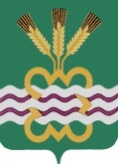 РОССИЙСКАЯ  ФЕДЕРАЦИЯСВЕРДЛОВСКАЯ  ОБЛАСТЬДУМА  КАМЕНСКОГО  ГОРОДСКОГО  ОКРУГА ПЯТЫЙ  СОЗЫВВнеочередное  заседание  РЕШЕНИЕ № 440       28 января 2016 года О безвозмездной передаче объектов  муниципальной собственности во временное пользование  Каменской районной организации Профсоюза работников АПК РФ, Каменской районной территориальной избирательной комиссии, Думе Каменского городского округа, местной православной религиозной организации Приход во имя Святой Живоначальной Троицы с. Троицкое Каменского района Свердловской области Каменской епархии Русской Православной Церкви (Московский Патриархат), Управлению социальной политики по г. Каменску – Уральскому и Каменскому району    Рассмотрев следующие ходатайства: 1) председателя Каменской районной организации Профсоюза работников АПК РФ В.А. Шонохова;2) председателя Каменской районной территориальной избирательной комиссии А.А. Озорниной;3) председателя Думы Каменского городского округа В.И.Чемезова;4) настоятеля и председателя приходского совета местной православной религиозной организации Приход во имя Святой Живоначальной Троицы с. Троицкое Каменского района Свердловской области Каменской епархии Русской Православной Церкви (Московский Патриархат) А. Н. Лазарева;5) начальника Управления социальной политики по г.Каменску-Уральскому и Каменскому району О.И. Щевелёвой;о предоставлении следующих помещений, являющихся собственностью муниципального образования «Каменский городской округ», в безвозмездное пользование:1) помещение № 55 согласно поэтажного плана третьего этажа общей площадью 49,05 кв.м. в здании нежилого назначения по адресу: город Каменск-Уральский, ул. Зои Космодемьянской, 12 «Г» в пользование Профсоюза работников АПК РФ для использования в качестве служебных помещений;2) помещения №№ 58, 59 согласно поэтажного плана в здании Администрации Каменского городского округа  по адресу: город Каменск – Уральский, пр. Победы 38 «А», общей площадью 46,62 кв.м., в том числе кабинетов – 33,3 кв.м.,  в пользование Каменской районной территориальной избирательной комиссии для использования в качестве служебных помещений;3) помещения №№ 60,61 согласно поэтажного плана в здании Администрации Каменского городского округа  по адресу: город Каменск – Уральский, пр. Победы 38 «А», общей площадью 43,12 кв.м., в том числе кабинетов – 30,8 кв.м.,  в пользование Думы  Каменского  городского  округа для использования в качестве служебных помещений;4) здание бывшего клуба, расположенное по адресу: Свердловская область, Каменский район, с. Троицкое, ул. Ленина, 32 «Б» общей площадью 380 кв.м. в пользование местной православной религиозной организации Приход во имя Святой Живоначальной Троицы с. Троицкое Каменского района Свердловской области Каменской епархии Русской Православной Церкви (Московский Патриархат) для использования в соответствии с целями деятельности религиозной организации, определенной ее Уставом;5) Помещение гаражного бокса, строение 2,  общей площадью  24 кв.м.,  по адресу: город Каменск – Уральский, ул. Мичурина, 36 «Б» для размещения  автомашин Территориального отраслевого исполнительного органа государственной власти Свердловской области - Управления социальной политики Министерства социальной политики Свердловской области по городу Каменску-Уральскому и Каменскому району, руководствуясь Федеральным законом от 6 октября 2003 года № 131 – ФЗ «Об общих принципах организации местного самоуправления в Российской Федерации», Федеральным законом от 30.11.2010 года № 327-ФЗ (в редакции от 23.06.2014 года) «О передаче религиозным организациям имущества религиозного назначения, находящегося в государственной или муниципальной собственности», статьей 23 Устава муниципального образования «Каменский городской округ»,  статьей 9 Положения «О порядке управления и распоряжения муниципальным имуществом муниципального образования  «Каменский городской округ» от 25.02.2010 № 240,  Дума Каменского городского округаР Е Ш И Л А:      1. Передать безвозмездно:       1.1. Помещение № 55 согласно поэтажного плана третьего этажа общей площадью 49,05 кв.м. в здании нежилого назначения по адресу: город Каменск-Уральский, ул. Зои Космодемьянской, 12 «Г» в пользование Профсоюза работников АПК РФ для использования в качестве служебных помещений;                1.2. Помещения №№ 58, 59 согласно поэтажного плана в здании Администрации Каменского городского округа  по адресу: город Каменск – Уральский, пр. Победы 38 «А», общей площадью 46,62 кв.м., в том числе кабинетов – 33,3 кв.м.,  в пользование Каменской районной территориальной избирательной комиссии для использования в качестве служебных помещений;      1.3. Помещения №№ 60,61 согласно поэтажного плана в здании Администрации Каменского городского округа  по адресу: город Каменск – Уральский, пр. Победы 38 «А», общей площадью 43,12 кв.м., в том числе кабинетов – 30,8 кв.м.,  в пользование Думы  Каменского  городского  округа для использования в качестве служебных помещений;     1.4.  Здание бывшего клуба, расположенное по адресу: Свердловская область, Каменский район, с. Троицкое, ул. Ленина, 32 «Б» общей площадью 380 кв.м. в пользование местной православной религиозной организации Приход во имя Святой Живоначальной Троицы с. Троицкое Каменского района Свердловской области Каменской епархии Русской Православной Церкви (Московский Патриархат) для использования в соответствии с целями деятельности религиозной организации, определенной ее Уставом;     1.5.  Помещение гаражного бокса, строение 2,  общей площадью  24 кв.м.,  по адресу: город Каменск – Уральский, ул. Мичурина, 36 «Б» для размещения  автомашин Территориального отраслевого исполнительного органа государственной власти Свердловской области - Управления социальной политики Министерства социальной политики Свердловской области по городу Каменску-Уральскому и Каменскому району      2.     Комитету по  управлению муниципальным  имуществом Администрации  Каменского городского округа заключить договоры безвозмездного пользования с Каменской районной организацией Профсоюза работников АПК РФ, Каменской районной территориальной избирательной комиссией, Думой Каменского городского округа, местной православной религиозной организацией Приход во имя Святой Живоначальной Троицы с. Троицкое Каменского района Свердловской области Каменской епархии Русской Православной Церкви (Московский Патриархат), Управлением социальной политики по г. Каменску – Уральскому и Каменскому району с 01.01.2016 года по 31.12.2016 года.       3.    Настоящее Решение вступает в силу со дня его подписания.      4.   Контроль  исполнения настоящего Решения возложить на постоянный Комитет Думы Каменского городского округа по экономической политике, бюджету и налогам (Лисицина Г.Т.).Председатель Думы Каменского городского округа                             В.И. Чемезов29.01.2016Пояснительная запискаРассмотрев следующие ходатайства: 1) председателя Каменской районной организации Профсоюза работников АПК РФ В.А. Шонохова;2) председателя Каменской районной территориальной избирательной комиссии А.А.Озорниной;3) председателя Думы Каменского городского округа В.И.Чемезова;4) настоятеля и председателя приходского совета местной православной религиозной организации Приход во имя Святой Живоначальной Троицы с. Троицкое Каменского района Свердловской области Каменской епархии Русской Православной Церкви (Московский Патриархат) А. Н. Лазарева;5) начальника Управления социальной политики по г.Каменску-Уральскому и Каменскому району О.И.Щевелёвой;о предоставлении следующих помещений, являющихся собственностью муниципального образования «Каменский городской округ», в безвозмездное пользование:1) помещение № 55 согласно поэтажного плана третьего этажа общей площадью 49,05 кв.м. в здании нежилого назначения по адресу: город Каменск-Уральский, ул. Зои Космодемьянской, 12 «Г» в пользование Профсоюза работников АПК РФ для использования в качестве служебных помещений;2) помещения №№ 58, 59 согласно поэтажного плана в здании Администрации Каменского городского округа  по адресу: город Каменск – Уральский, пр. Победы 38 «А», общей площадью 46,62 кв.м., в том числе кабинетов – 33,3 кв.м.,  в пользование Каменской районной территориальной избирательной комиссии для использования в качестве служебных помещений;3) помещения №№ 60,61 согласно поэтажного плана в здании Администрации Каменского городского округа  по адресу: город Каменск – Уральский, пр. Победы 38 «А», общей площадью 43,12 кв.м., в том числе кабинетов – 30,8 кв.м.,  в пользование Думы  Каменского  городского  округа для использования в качестве служебных помещений;4) здание бывшего клуба, расположенное по адресу: Свердловская область, Каменский район, с. Троицкое, ул. Ленина, 32 «Б» общей площадью 380 кв.м. в пользование местной православной религиозной организации Приход во имя Святой Живоначальной Троицы с. Троицкое Каменского района Свердловской области Каменской епархии Русской Православной Церкви (Московский Патриархат) для использования в соответствии с целями деятельности религиозной организации, определенной ее Уставом;5) Помещение гаражного бокса, строение 2,  общей площадью  24 кв.м.,  по адресу: город Каменск – Уральский, ул. Мичурина, 36 «Б» для размещения  автомашин Территориального отраслевого исполнительного органа государственной власти Свердловской области - Управления социальной политики Министерства социальной политики Свердловской области по городу Каменску-Уральскому и Каменскому району, руководствуясь пунктом 4 части 1 статьи 17.1 Федерального закона от 26.07.2006г. № 135 – ФЗ «О защите конкуренции», в котором сказано: «Предоставление прав владения и (или) пользования государственным и муниципальным имуществом возможно без проведения торгов  государственным органам, органам местного самоуправления, а также государственным внебюджетным фондам, Центральному банку Российской Федерации», Федеральным законом от 6 октября 2003 года № 131 – ФЗ «Об общих принципах организации местного самоуправления в Российской Федерации», Федеральным законом от 30.11.2010 года №327-ФЗ (в редакции от 23.06.2014 года) «О передаче религиозным организациям имущества религиозного назначения, находящегося в государственной или муниципальной собственности», статьей 23 Устава муниципального образования «Каменский городской округ», Положением «Об управлении и распоряжении собственностью муниципального образования «Каменский городской округ», утвержденным Решением Думы Каменского городского округа от 25.02.2010 № 240.  КУМИ Администрации КГО просит рассмотреть проект Решения Думы Каменского городского округа о передаче в  безвозмездное пользование объектов  муниципальной  собственности:1) помещение № 55 согласно поэтажного плана третьего этажа общей площадью 49,05 кв.м. в здании нежилого назначения по адресу: город Каменск-Уральский, ул. Зои Космодемьянской, 12 «Г» в пользование Профсоюза работников АПК РФ для использования в качестве служебных помещений;2) помещения №№ 58, 59 согласно поэтажного плана в здании Администрации Каменского городского округа  по адресу: город Каменск – Уральский, пр. Победы 38 «А», общей площадью 46,62 кв.м., в том числе кабинетов – 33,3 кв.м.,  в пользование Каменской районной территориальной избирательной комиссии для использования в качестве служебных помещений;3) помещения №№ 60,61 согласно поэтажного плана в здании Администрации Каменского городского округа  по адресу: город Каменск – Уральский, пр. Победы 38 «А», общей площадью 43,12 кв.м., в том числе кабинетов – 30,8 кв.м.,  в пользование Думы  Каменского  городского  округа для использования в качестве служебных помещений;4) здание бывшего клуба, расположенное по адресу: Свердловская область, Каменский район, с. Троицкое, ул. Ленина, 32 «Б» общей площадью 380 кв.м. в пользование местной православной религиозной организации Приход во имя Святой Живоначальной Троицы с. Троицкое Каменского района Свердловской области Каменской епархии Русской Православной Церкви (Московский Патриархат) для использования в соответствии с целями деятельности религиозной организации, определенной ее Уставом;5) Помещение гаражного бокса, строение 2,  общей площадью  24 кв.м.,  по адресу: город Каменск – Уральский, ул. Мичурина, 36 «Б» для размещения  автомашин Территориального отраслевого исполнительного органа государственной власти Свердловской области - Управления социальной политики Министерства социальной политики Свердловской области по городу Каменску-Уральскому и Каменскому району  Потери  от  безвозмездного  пользования  будут  составлять:1) По  Каменской районной организации Профсоюза работников АПК РФ в  месяц – 3 531,60 рублей, в  год – 42 379,20 рублей.2) По Каменской районной территориальной избирательной комиссиив  месяц – 2797,20 рублей, в  год – 33 566,40 рублей.3) По Думе  Каменского  городского  округа в  месяц – 4 851,00 рублей, в  год – 58 212,00 рублей.4) По местной православной религиозной организации Приход во имя Святой Живоначальной Троицы с. Троицкое Каменского района Свердловской области Каменской епархии Русской Православной Церкви (Московский Патриархат)в  месяц – 4 340,00  рублей, в  год – 52 080,00 рублей.5) По Территориальному отраслевому исполнительному органу государственной власти Свердловской области - Управление социальной политики Министерства социальной политики в  месяц – 1710,72 рублей, в  год – 20 528,64 рублей.Итого потери  бюджета от  безвозмездного  пользования  имуществом будут составлять: в  месяц – 17230,52 рублей, в  год – 206 766,24 рублей Председатель КУМИ                                                                      А.С.КузнецоваИсполнитель:Ляпина Надежда ВасильевнаТел. 370-208  